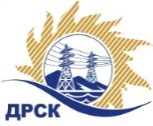 Акционерное Общество«Дальневосточная распределительная сетевая  компания»ПРОТОКОЛ № 16/УТПиР-РЗакупочной комиссии по рассмотрению заявок по открытому запросу предложений на право заключения договора: ПИР Реконструкция распределительных сетей 6/0.4 кВ ф.МПС от ПС № 7 МПС закупка № 296 раздел 2.2.1.  ГКПЗ 2017ПРИСУТСТВОВАЛИ:  члены постоянно действующей Закупочной комиссии ОАО «ДРСК»  2-го уровня.ВОПРОСЫ, ВЫНОСИМЫЕ НА РАССМОТРЕНИЕ ЗАКУПОЧНОЙ КОМИССИИ: О  рассмотрении результатов оценки заявок Участников.О признании заявок соответствующими условиям Документации о закупке.О предварительной ранжировке заявок.О проведении переторжкиВОПРОС 1.  О рассмотрении результатов оценки заявок УчастниковРЕШИЛИ:Признать объем полученной информации достаточным для принятия решения.Утвердить цены, полученные на процедуре вскрытия конвертов с заявками участников открытого запроса предложений.ВОПРОС №2. О признании заявок соответствующими условиям Документации о закупкеРЕШИЛИ:	ООО «Энергопроект Центр» г. Вологда, ул. Мальцева, 52, ООО «Компания Новая Энергия» г. Новосибирск, ул. Чаплыгина, 93, ООО «Союзэнергопроект» г. Москва, ул. Арцимовича Академика, 12, ООО «НПО Электрострой» г. Кинешма, ул. Высокая, 1  соответствующими условиям Документации о закупке и принять их к дальнейшему рассмотрению.ВОПРОС № 3.  О предварительной ранжировке заявокРЕШИЛИ:Утвердить предварительную ранжировку предложений Участников:ВОПРОС № 4.  О проведении переторжкиРЕШИЛИ:Провести переторжку. Допустить к участию в переторжке предложения следующих участников: ООО «Энергопроект Центр» г. Вологда, ул. Мальцева, 52, ООО «Компания Новая Энергия» г. Новосибирск, ул. Чаплыгина, 93, ООО «Союзэнергопроект» г. Москва, ул. Арцимовича Академика, 12, ООО «НПО Электрострой» г. Кинешма, ул. Высокая, 1.  Определить форму переторжки: заочная.Назначить переторжку на 20.01.2017 в 10:00 час. (благовещенского времени).Место проведения переторжки: ЭТП b2b-energoОтветственному секретарю Закупочной комиссии уведомить участников, приглашенных к участию в переторжке, о принятом комиссией решенииисполнитель Коврижкина Е.Ю.Тел. 397208г. Благовещенск«18» января 2017№Наименование участника и его адресПредмет и общая цена заявки на участие в закупке1ООО «НПО Электрострой»г. Кинешма, ул. Высокая, 1Цена: 3 950 703,00  руб. без учета НДС (4 661 829,54  руб. с учетом НДС). 2ООО «Союзэнергопроект»г. Москва, ул. Арцимовича Академика, 12Цена: 4 389 672,00  руб. без учета НДС (НДС не предусмотрен). 3ООО «Компания Новая Энергия»г. Новосибирск, ул. Чаплыгина, 93Цена: 4 381 355,93  руб. без учета НДС (5 170 000,00  руб. с учетом НДС). 4ООО «Энергопроект Центр»г. Вологда, ул. Мальцева, 52Цена: 4 389 672,00  руб. без учета НДС (5 179 812,96  руб. с учетом НДС). Место в предварительной ранжировкеНаименование участника и его адресЦена предложения на участие в закупке без НДС, руб.Балл по неценовой предпочтительности1 местоООО «НПО Электрострой»г. Кинешма, ул. Высокая, 13 950 703,00 4,602 местоООО «Компания Новая Энергия»г. Новосибирск, ул. Чаплыгина, 934 381 355,93 4,603 местоООО «Союзэнергопроект»г. Москва, ул. Арцимовича Академика, 124 389 672,00 4,604 местоООО «Энергопроект Центр»г. Вологда, ул. Мальцева, 524 389 672,00 3,80Ответственный секретарь Закупочной комиссии  2 уровня АО «ДРСК»____________________М.Г. Елисеева.